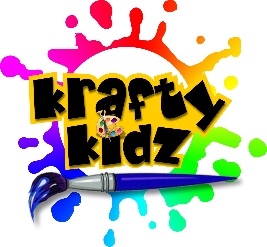 Hi!  I’m Kirsty, the owner of Krafty Kidz!  Thanks for your interest in my classes.   I really hope your child enjoys it.  As a qualified primary school teacher, my ideas for art and craft projects are based on theory and experience so should be tailored perfectly for your child. The children will have access to 2 tough spots throughout the duration of the class.  They will play with the resources when they enter the class and when they complete tasks.  These activities range from lego, zoobs, playmobil, loose parts etc.Classes are limited to only 12 children, with only myself as a supervising adult and occasionally one of my older children (Lucy and Jack).When you arrive at the building, you will need to climb one flight of stairs (there is a lift for anyone who requires this).  Please bring your child for the start time of the class, early entry will not be possible as I will be cleaning in between classes.  Please ensure that your child has been to the toilet before coming to class as the toilets are downstairs.  If you wish to use these prior to the class starting, then enter the building and turn right after the lift.  They are on the right-hand side.  Collection after the class will be from the main door as I will bring all the children down together.  Please maintain social distancing from other adults while you are waiting outside and to ensure safety for all, it would be appreciated if adults refrained from approaching the door.  I will be standing there to ensure that your child leaves only with you, I will send your child over to you at the end of the class once you have given us a little wave.  PLEASE BE VERY MINDFUL OF THE CHILDREN IN THE CAR PARK.Upon approaching me at the door, every child will be given hand sanitiser to use before entry.  Children should bring minimal belongings. A water bottle, any medication, and a mask if your child is wearing one is all that is required.  If it is essential that your child brings their phone to class, Kirsty will keep it for the duration to ensure that it is not damaged by the resources.Like they will have experience at school, the room will be well ventilated so it would be helpful if your child wore layers of clothing to ensure that they are not cold.The toilet facility is open and will be cleaned between use using a quick drying, disinfectant spray.Please make sure before sending your child to class you have gone through our COVID- 19 screening form (at the bottom of this information), if the answer to any of the questions is yes then please do not send your child to class under any circumstances.As the children will be at the class over lunchtime please send your child with a packed lunch.  Please do not send products containing nuts due to allergies.This class is running at the 1st floor office, Castle Business Estate, Queensferry Road, Dunfermline, KY11 8NT on Tuesday 9th August 2022 10am-2pm.  This is directly over the road from Pitreavie playing fields.  You will see the main entrance for the building at the front (next to furniture plus) but you should continue round to the car park at the side of the building.  You should cross over to the building using the zebra crossing as this leads directly to my set of stairs.  If you look up you will see a window with a Krafty Kidz banner, that is where you are heading for.  There is a video pinned to the Facebook page to give you directions at www.facebook.com/kraftkidShould you need to contact me then you can do so using:Phone – 07585003788
Email – kirstyskraftykidz@gmail.comThanks for supporting Krafty Kidz and I look forward to welcoming your child.Kirsty HendersonAttending Krafty Kidz – ScreeningThe most common symptoms of coronavirus (COVID-19) are recent onset of any of the following:A new and persistent coughFever/high temperature (37.8c or greater)A loss of, or change in, your normal sense of taste or smell (anosmia)
 
For most people, coronavirus (COVID-19) will be a mild illnessIf you or anyone in your household has any of the above symptoms, then you must not attend the Krafty Kidz class and should self-isolate at home along with other members of your household.You should follow the Scottish Government Coronavirus (COVID-19) guidance available at:
 Scottish Government - https://www.gov.scot/publications/coronavirus-covid-19-test-and-protect/
 NHS Inform - https://www.nhsinform.scot/campaigns/test-and-protect
 
We would also ask you NOT to attend if you can answer yes to any of the following:Are you, or anyone in your household awaiting a Coronavirus test result?Have you been told by NHS Scotland Test and Protect service that you have been in contact with a person who has Coronavirus within the last 14 days?Have you travelled from outside the UK in the last 14 days?Krafty Kidz Test and Protect Protocol
 Krafty Kidz is required to keep records of attendance at each session and ensure contact details for participants are up-to-date.  Should a staff member or child test positive for COVID-19 following attendance, we are required to assist NHS Scotland’s Test and Protect service to identify and contact individuals who may have been exposed to the virus.Those individuals may be required to self-isolate for 14 days.We will collect and securely store the following information for 21 days.  After this time, it will be securely destroyed.The name of each attendeeContact details for each attendeeDate and times of attendance, including arrival and departure times.I will be contacted by NHS Scotland Test and Protect, should a Krafty Kidz attendee test positive for COVID-19 and will provide contact tracing details directly to the National Contact Tracing Service.  Krafty Kidz are NOT responsible for contacting children, parents or carers that may have come in to contact with a positive case.